ИНФОРМАЦИОННЫЙ Центрпо пропагандеОСНОВ БЕЗОПАСНОСТИ ЖИЗНЕДЕЯТЕЛЬНОСТИсектор «Дорожный Контроль»(ИП Савченкова О.И.)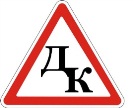 308011 г.Белгород, ул.Студенческая, 17-в, офис 22. 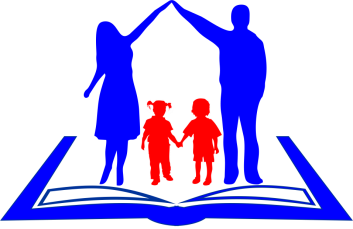 obzh.2017@bk.ru , obzh.2017@list.ruhttp://propaganda-obz.ru
Руководитель: Жилин Игорь Иванович +7-985-102-20-30
ДОСТАВКА по всей России БЕСПЛАТНАЯ (без наложенного платежа!)Лента ВыпускникаСтоимость, руб (цвет)ИзображениеВыпускник ДСПервоклассникВыпускник НШВыпускник 9 клВыпускник ШколыКлассный руководительКрасный, Синий – 100 руб/штТриколор -150 руб/штПолноцвет – 120 руб/шт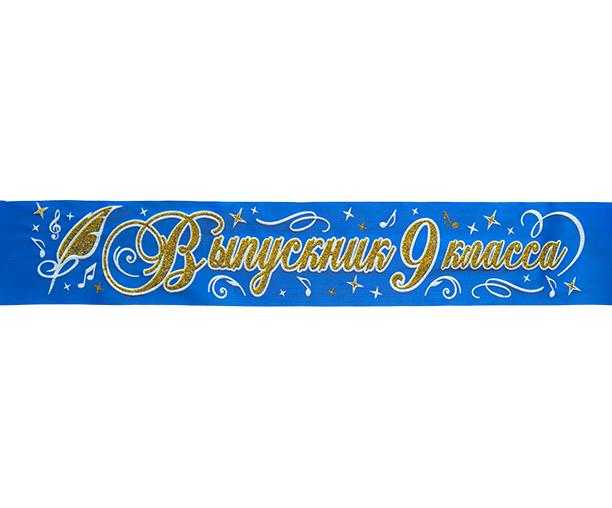 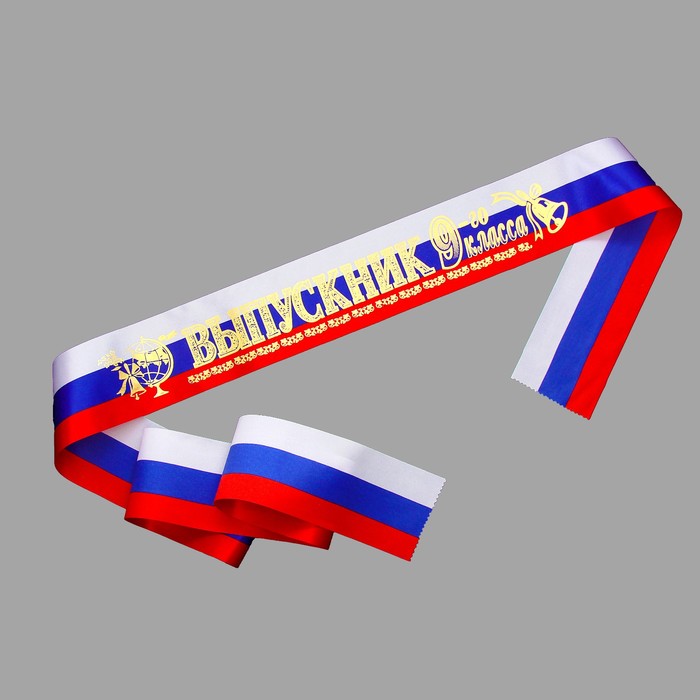 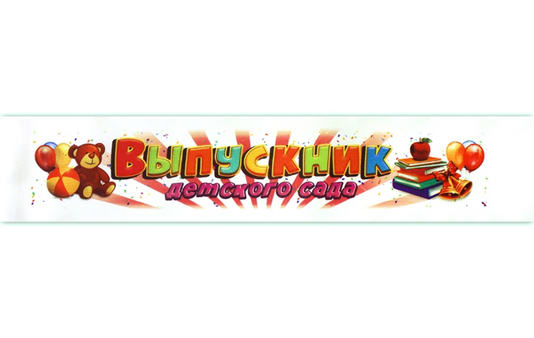 Медаль выпускника (детского сада, школы)200 руб/шт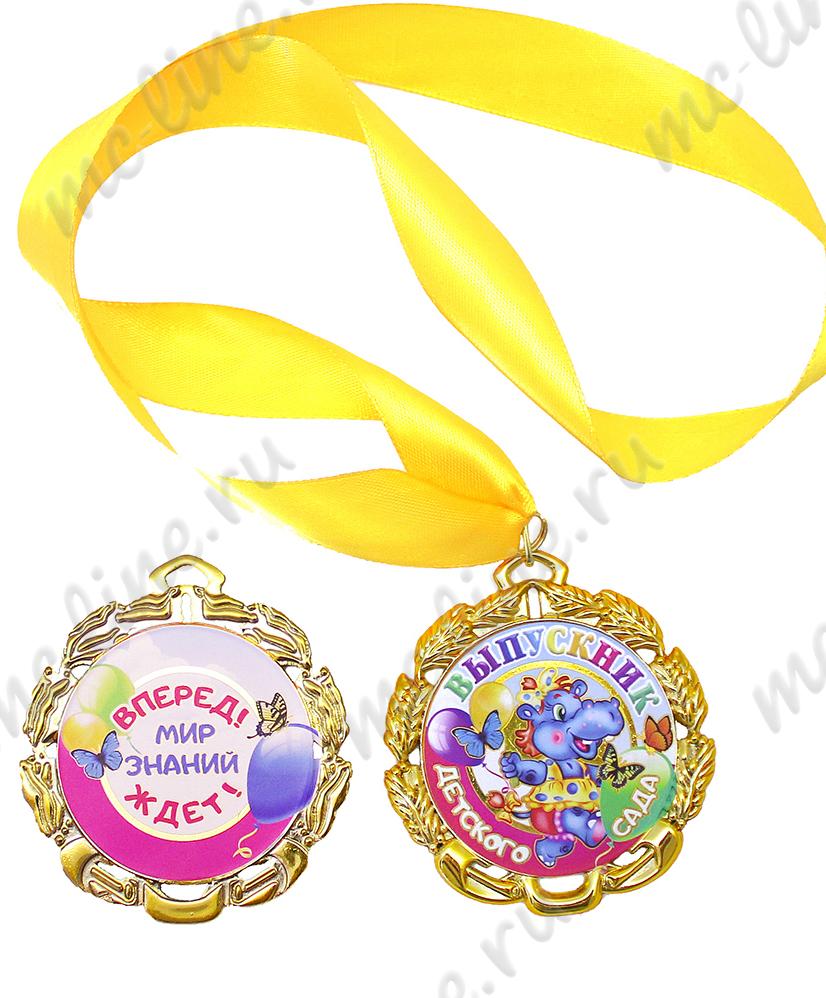 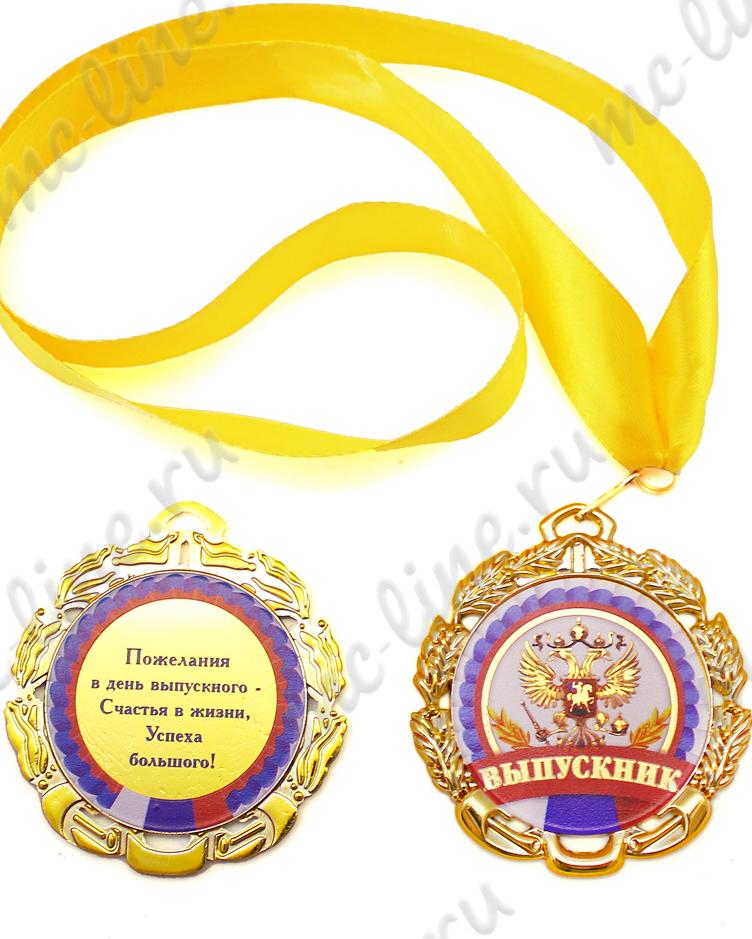 Грамота25 руб/шт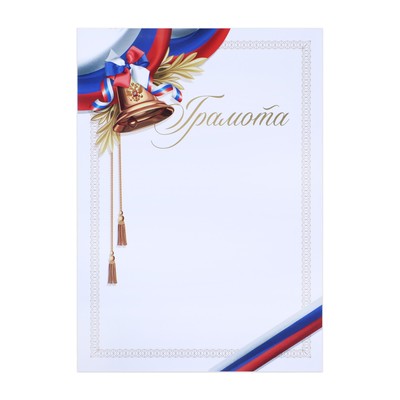 Колокольчик выпускника50 руб/шт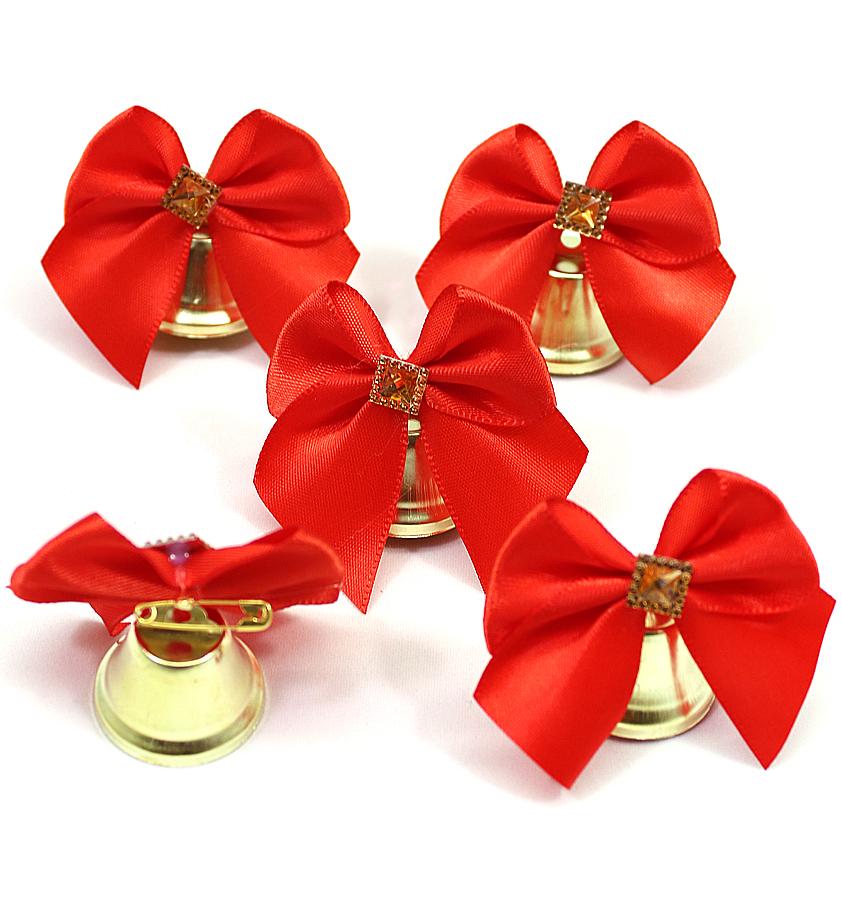 